ANOOP 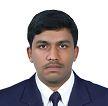 Email : ​anoop.339651@2freemail.comC/o-Mob  : 0502360357____________________________________________________________________________A confident and ​reliable IT support engineer​ with extensive practical experience of working with computers and resolving any support issues that are raised to the service desk. Possessing a proven ability to administer and control the operation, configuration and maintenance of computer based information systems, as well as having an eye for detail and able to multitask under pressure.WORK EXPERIENCEResponsibilitiesTroubleshooting of all type of hardware and software applications problems and printer, scanner and LAN related issues. Remotely resolving application problems, network problems and mail configurations through netmeeting, RDP and other related softwares. Installation and configurations of OS WinXP, WinVISTA, Win2008 Server, Win7, Win8, Linux 6.3.Installing, configuring & troubleshooting with Microsoft Office products including Outlook, excel, word etc ResponsibilitiesResponsible for networking, design, installation and maintenance services. Supporting users and network administrators over the telephone and by email. Maintain the company's network infrastructure. Networking and providing support for Windows, Macintosh and Linux issues. Configuration and testing of any new hardware and software. Travelling to client sites to help with installs, deployment, and troubleshooting. Management of the daily data backup and retrieval scheme. Installing and operating Windows desktop and server operating systems. TCP/IP networking and hardware maintenance and repair. Remotely resolving application problems, network problems and mail configurations through netmeeting, RDP and other related softwares.Technical QualificationComputer networking certification from NCVT, Govt of India Systems(A+) as well as Network (N+) administration certification from CMS Institute, India Completed Microsoft Certified Technology Specialist course from CMS, India Completed the course of CCNA from CMS, India RedHat Linux certification Microsoft Office products certification from NCVT, Govt of India Educational​ Qualification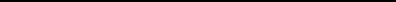 DeclarationI hereby declare that the above written particulars are true to the best of my knowledge and belief.Company NameMaksys Technology ServicesExperience6 monthsClientBanks & Private CompaniesJob TitleTechnical Support EngineerPeriod of ServiceSep 2015 – Mar 2016Company NameTecteam IT solutions (Wipro Infotech)Experience1 Year and 8 monthsClientBanks & Private CompaniesJob TitleTechnical Support EngineerPeriod of ServiceJan 2014 – August 2015CourseSpecializationInstitutionYear ofpassingDiplomaHardware &Global College Calicut.2011NetworkingVHSEElectronicsGVHSS, meppayur, Kerala2008SSLCALL SubjectsGVHSS Payyoli, Kerala2006Personal DetailsPersonal DetailsPersonal DetailsDate of BirthDate of BirthDate of Birth28 October 1990NationalityNationalityNationalityIndianVisa statusVisa statusVisa statusVisit VisaSexSexMaleMaterial statusMaterial statusMaterial statusSingleLanguages knownLanguages knownLanguages knownMalayalam, English, Tamil & HindiMalayalam, English, Tamil & HindiHobbiesHobbiesTraveling,Listeningto music,playingcricket,football,​​Badmintoncricket,football,​​Badminton